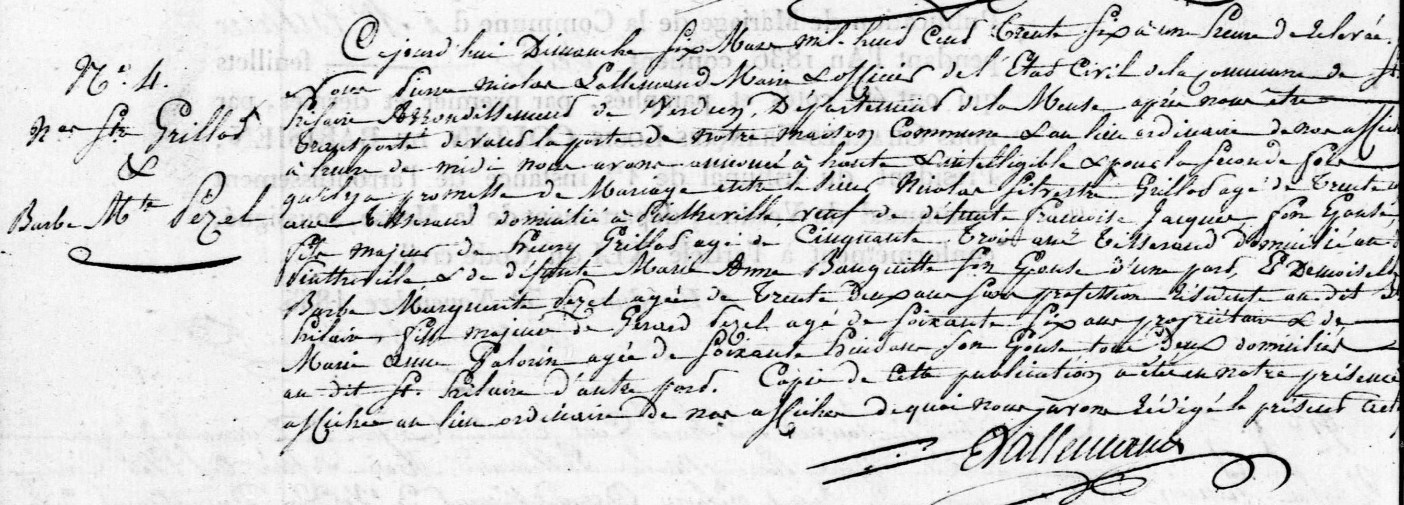 Publication of Marriage Banns (2nd marriage)  for Nicolas Silvestre Grillot, son of Henry Grillot (brother of Louis Grillot)Source:  archives.meuse.frSaint-Hilaire, 1833-1843  Births, Marriages, DeathsImage 45/135